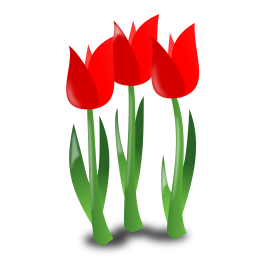 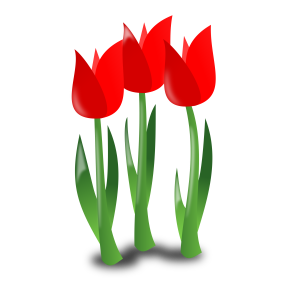 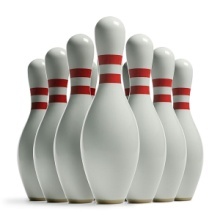 YearChampions ScoreCenter Entries2022Handicap Drew and Christina Scheuerman1469Alley’s 48Actual Josh Verburg and Kailey Pardue 14052021Handicap Matt Karsten and Carla Wiegand-Mendenhall1487Alley’s 39Actual Ryan and Courtney Garvelink 13502020Handicap No Tournament .... Covid year Actual 2019Handicap Della Lambert & Jon Otting 1502Northland 95Actual Kim and Scott Smith 13812018HandicapSheryl and Michael Medema 1507Alley’s 95Actual Kelsey Parue and Derek Blaskowski 13422017HandicapRobin Brandsen & Brent Scholten1572Northland97Actual Mary Kay Sincler & Keone Bareng14252016Handicap Mary Kay Sincler & Nick Reinink1507 Alley's81Actual Kim and Scott J Smith 12602015Handicap  Lin Streur & Jim VanEyk1485Alley's 93Actual Dawn Clapp & Kurt DeJonge13622014Handicap Mary Kay Sincler & Nick Reinink1560Alley's79Actual Katie VanTuinen & Dan Faber14612013Handicap Robin Veenhoven & Steve Brandsen1579Northland87Actual Robin Veenhoven & Steve Brandsen 14382012Handicap Katie VanTuinen & Kurt DeJonge1585Century87Actual Katie VanTuinen & Kurt DeJonge14382011Handicap Shawna Baum & Mike VandenBosch1486Lakeview56Actual Robin Veenhoven & Tom Foster14842010Handicap Stacy Steinhauer & Charlie Kirkland1580Northland84Actual Dawn Clapp & Kevin Pollock14972009Handicap Panya OudomSakura & Willie Northwehr1537Century125Actual Lori Kirkland & Kevin Pollock13632008Handicap Mary Beverly & Charlie Kirkland1560Zeeland77Actual Lori Kirkland & Bob Zuverink14202007Handicap Robin Zuverink & Anthony Jordan1548Holland Bowling162Actual Sue & Dave Covington14852006Handicap Shelia Pollock & Charlie Kirkland1590Northland232Actual Sue & Dave Covington 14932005Handicap Tamara Grover & Dan Prins1561Century 189Actual Sue & Dave Covington13712004Handicap Amber Dirkse & Ryan Garvelink1538Lakeview 157Actual Robin Veenhoven & Brian Dexter13722003Handicap Katie Bruursema & Tod Grams1541Zeeland184Actual Katie Bruursema & Tod Grams14692002Handicap Marcia Essenburg & Ryan Garvelink1518Holland Bowling199Actual Lori Kirkland & John Horowski14182001Handicap Cyndi Johnson & Gregg Harter1429Lakeview 222Actual Cyndi Johnson & Gregg Harter13772000Handicap Marcia Essenburg & Tod Grams1472Century199Actual Marcia Essenburg & Tod Grams13981999Handicap Cindy Zuiderbaan & Mike VandenBosch1457Zeeland187Actual Cindy Zuiderbaan & Mike VandenBosch14331998Handicap Merry DeBoer & Larry VanderBie1413Holland Bowling186Actual Merry DeBoer & Larry VanderBie13651997Handicap Mary Beverly & Jerry Glupker1405Century230Actual Mary Beverly & Jerry Glupker13331995Handicap Lori Kirkland & David Serrano1468Zeeland291Actual Lori Kirkland & David Serrano13151994Handicap Anita Bloemers & Bruce Risher1459Holland Bowling328Actual Anita Bloemers & Bruce Risher13991993Handicap Molly Foster & Steve Brandsen1435Northland338Actual Molly Foster & Steve Brandsen13091992Handicap Virginia(Jinx) Alverson & Nick Rodriguez1395Century245Actual Anita Bloemers & Bruce Risher13191991Handicap Molly & Tom Foster1395Zeeland179Actual Gay & Larry VanderBie12601990Handicap Sue Kruithoff & Larry VanderBie1367Holland Bowling131Actual Marilyn Dreyer & Larry VanderBie12731989Handicap Brenda & Joe Sneller1408Northland165Actual Brenda & Joe Sneller12571988Handicap Brenda & Joe Sneller1377Century147Actual Brenda & Joe Sneller12721987Handicap Tami Springer & Wes Vanderwilk1397Zeeland 123Actual Helena Brinks & John Bos11721986Handicap Sandy Garvelink & Jerry Glupker1391Holland Bowling103Actual Sandy Garvelink & Jerry Glupker12551985Handicap Kandi Branderhorst & Nick Rodriguez1416Northland134Actual MariJo Miedema & Jerry Glupker11951984Handicap Dusty Reimink & Keith Masters1371Century100Actual Dusty Reimink & Keith Masters1245